ПРОТОКОЛ № 1публичных слушаний по проекту Генерального плана Вулканного городского поселения (проект внесений изменений)п. Вулканный                                                                                                         «27» июля 2021 года                                                                                                                                            11 ч. 00 мин.Вопрос, рассматриваемый на публичных слушаниях: обсуждение проекта Генерального плана Вулканного городского поселения (проект внесений изменений).Место проведения публичных слушаний: Камчатский край, Елизовский район, посёлок Вулканный, улица Центральная, дом № 1, зал заседаний.Организатор публичных слушаний: организационный комитет по проведению публичных слушаний при администрации Вулканного городского поселения по проекту Генерального плана Вулканного городского поселения (проект внесений изменений).Публичные слушания назначены: Постановлением Администрации Вулканного городского поселения от 23.06.2021 № 80 «О проведении публичных слушаний по проекту Генерального плана Вулканного городского поселения (проект внесений изменений)».Организатор разработки проекта: Администрация Вулканного городского поселения.Сроки проведения публичных слушаний (срок подачи предложений и рекомендаций участниками публичных слушаний по обсуждаемому вопросу): с 23.06.2021 года по 27.07.2021.Территория, в пределах которой проводятся публичные слушания: Вулканное городское поселение.Формы оповещения: 1.	На информационных стендах на территории Вулканного городского поселения.2.	На входе в здание администрации Вулканного городского поселения.3.	В информационном бюллетене «Елизовский Вестник» Елизовского муниципального района Камчатского края.4.	На сайте исполнительных органов государственной власти Камчатского края www.kamchatka.gov.ru в разделе «Местное самоуправление», «Городские поселения», на странице Вулканного городского поселения.Информационные материалы представлены: на сайте исполнительных органов государственной власти Камчатского края www.kamchatka.gov.ru в разделе «Местное самоуправление», «Городские поселения», на странице Вулканного городского поселения, в разделе «Градостроительство и земельные отношения», подразделе «Генеральный план».Дата и источник опубликования оповещения о начале публичных слушаний:Экспозиция проведена с 23.06.2021 по 27.07.2021 по адресу: Камчатский край, Елизовский район, посёлок Вулканный, улица Центральная, дом № 1, зал заседаний.Количество участников публичных слушаний, которые приняли участие в публичных слушаниях 5 человек.Предложения и замечания граждан, являющихся участниками публичных слушаний и постоянно проживающих на территории, в пределах которой проводятся публичные слушания по обсуждаемому проекту, поступившие: 1) в период работы экспозиции: поступили.2) во время проведения публичных слушаний: поступили.Есть предложение от  участника публичных слушаний постоянно проживающей на территории Вулканного городского поселения:Предложения и замечания иных участников публичных слушаний по проекту, поступившие: 1) в период работы экспозиции: не поступило.2) во время проведения собрания: одобрить проект Генерального плана Вулканного городского поселения (проект внесений изменений).Решение организационного комитета: оформить Заключение о результатах публичных слушаний по проекту Генерального плана Вулканного городского поселения (проект внесений изменений), в котором рекомендовать Главе Вулканного городского поселения принять решение о разработке муниципального правового акта о принятии проекта Генерального плана Вулканного городского поселения (проекта внесений изменений) и вынесении его на принятие Собранием депутатов Вулканного городского поселения.Замечаний по процедуре проведения публичных слушаний не выявлено.Председатель организационного комитета:         ____________/В.В. Руденко/ Секретарь организационного комитета:               __________/Д.А. Подтяжкин/Приложение к протоколу №1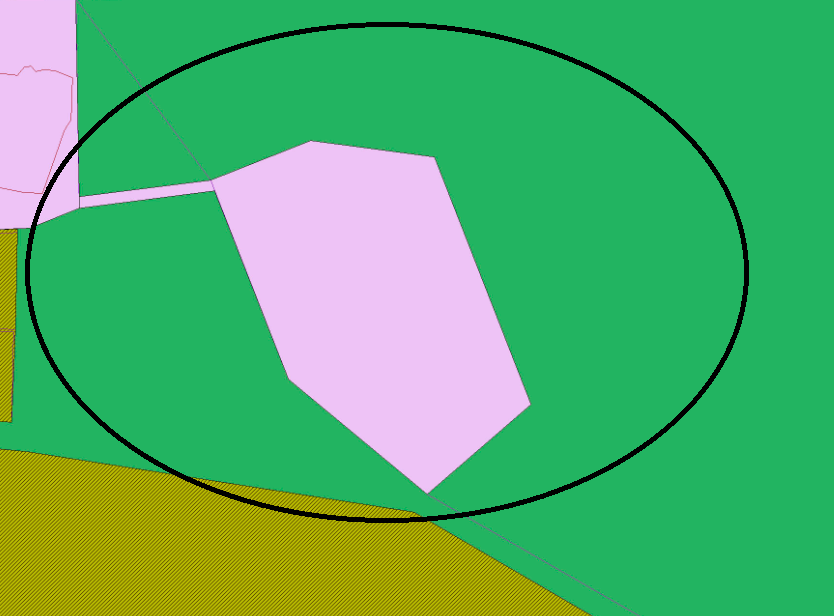 Приложение к протоколу №2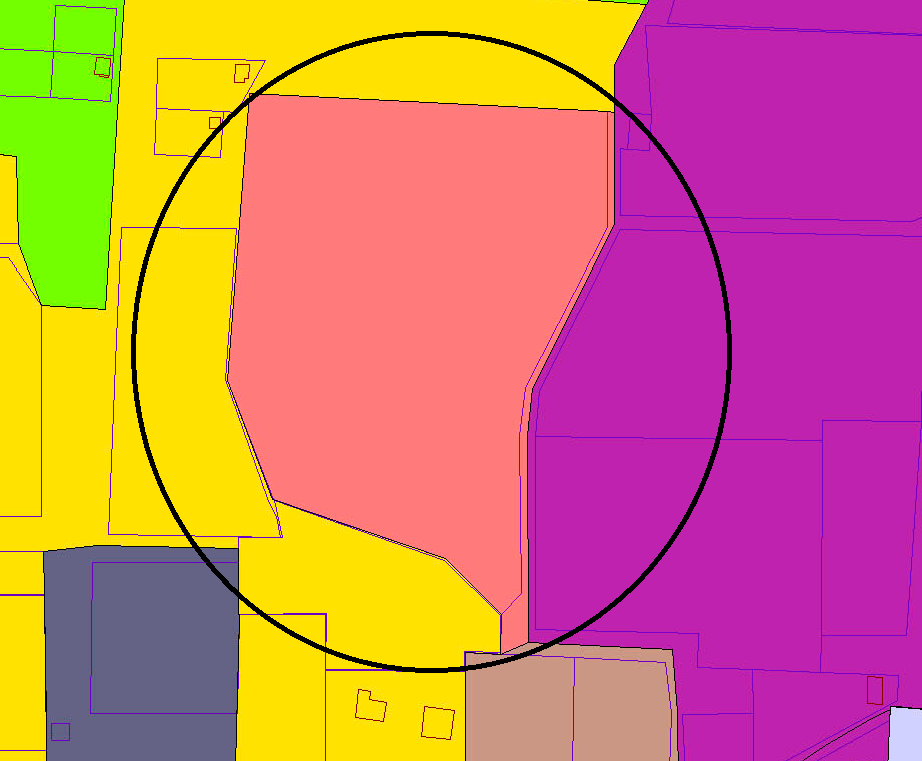 Приложение к протоколу №3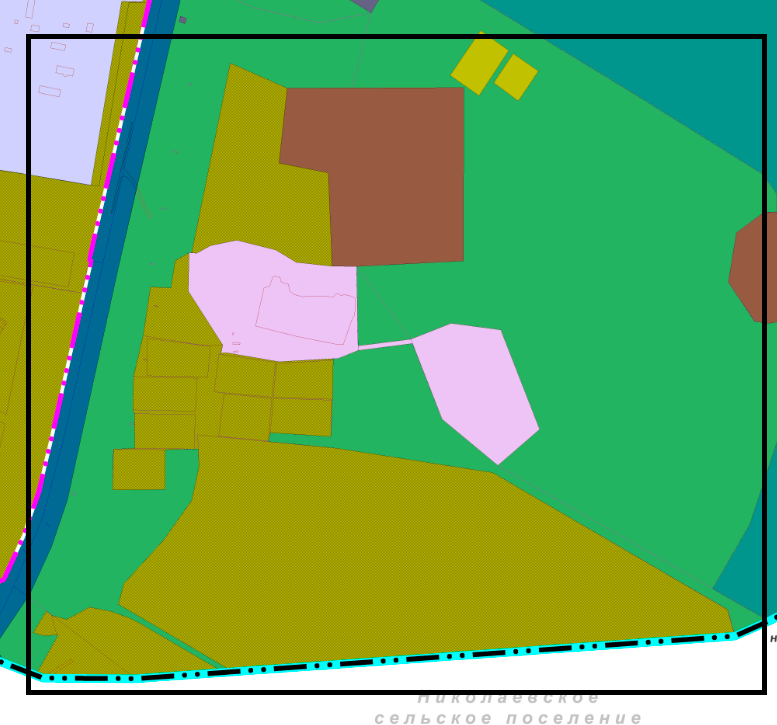 Приложение к протоколу №4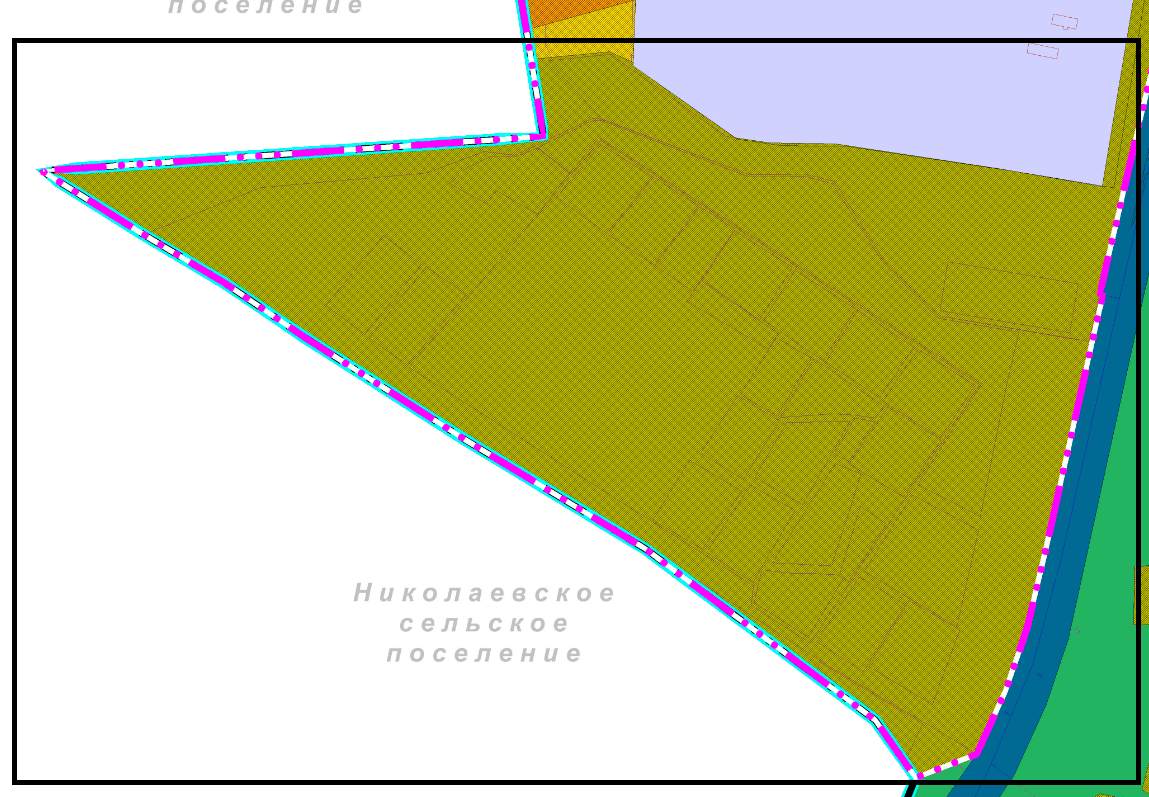 Приложение к протоколу №5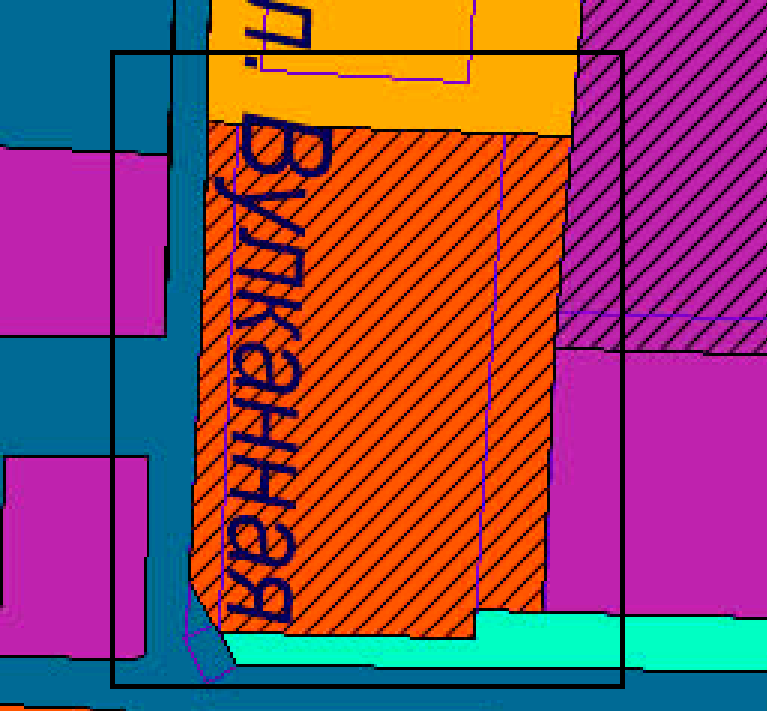 Приложение к протоколу №6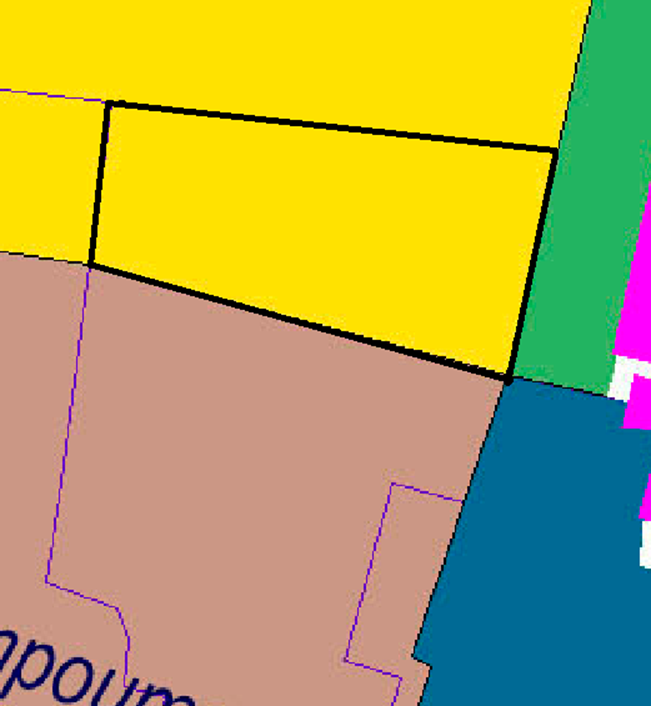 Приложение к протоколу №7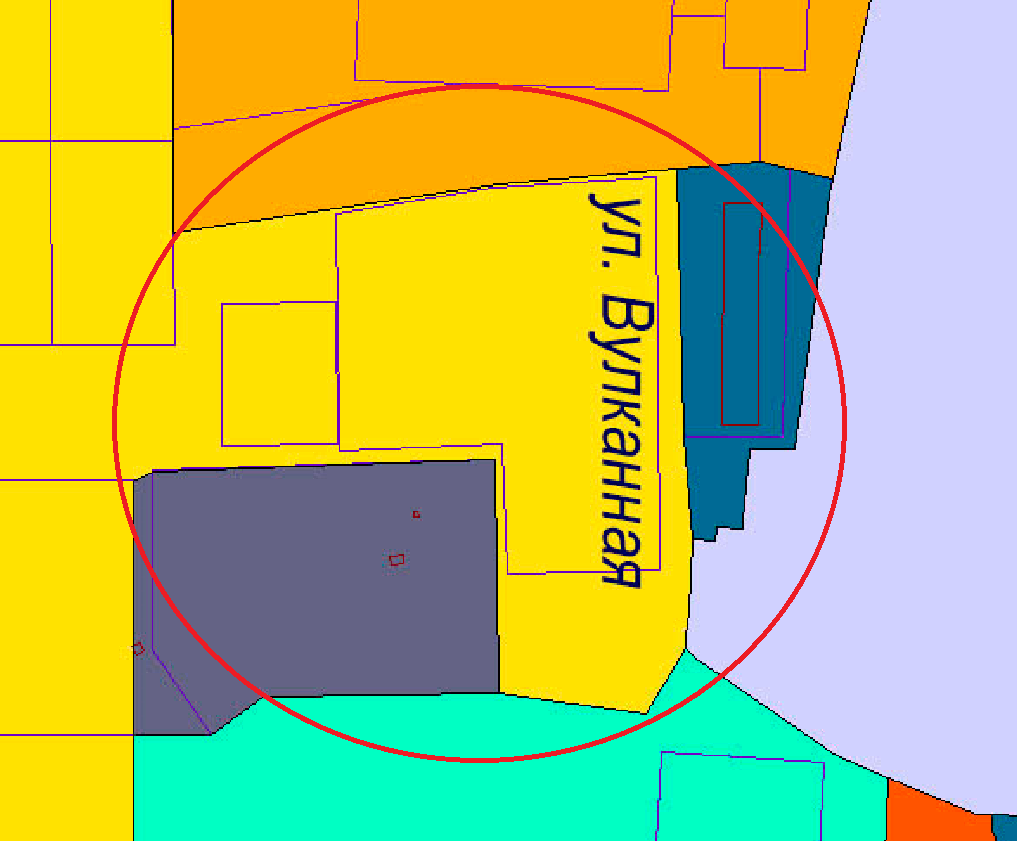 Приложение к протоколу №8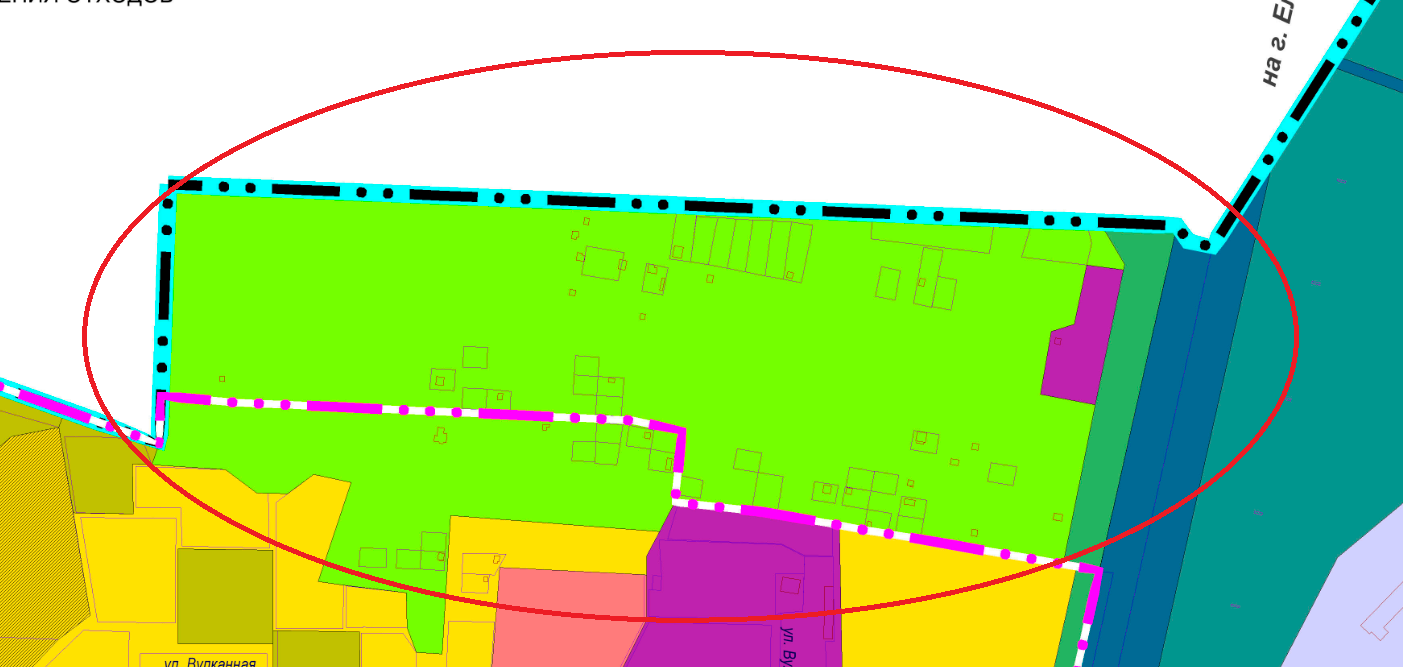 №П№/пСодержание поступившего предложения
и (или) замечанияНаименованиесубъекта, внесшего предложение
и (или) замечаниеАргументированные рекомендации оргкомитета (комиссии) 
по поступившему предложению 
и (или) замечанию <*>11Изменить зону складирования и захоронения отходов на зону зеленых насаждений специального назначения, согласно приложению №1;Смолин Владимир ВадимовичПринять предложениеПринять предложение22Изменить зону отдыха на зону застройки индивидуальными жилыми домами, согласно приложению №2;Мерзлова Юлия ВладимировнаПринять предложениеПринять предложение33Изменить зону сельскохозяйственных предприятийна зоны зеленых насаждений специального назначения, согласно приложению №3;Смолин Владимир ВадимовичПринять предложениеПринять предложение44Изменить зону сельскохозяйственных предприятий, на зону застройки индивидуальными жилыми домами, согласно приложению №4;Смолин Владимир ВадимовичПринять предложениеПринять предложение55Изменить зону застройки среднеэтажными жилыми домами  на многофункциональную общественно-деловую зону, согласно приложению №5;Смолин Владимир ВадимовичПринять предложениеПринять предложение66Изменить зону застройки индивидуальными жилыми домами    на зону коммунально-складскую, согласно приложению №6;Смолин Владимир ВадимовичПринять предложениеПринять предложение77Изменить зону застройки индивидуальными жилыми домами    на зону застройки малоэтажными жилыми домами, согласно приложению №7;Смолин Владимир ВадимовичПринять предложениеПринять предложение8Изменить границу населенного пункта (включить СОТ «Мечта», СОТ «Ягодка 1», «Ягодка 2»), согласно приложению №8;Смолин Владимир ВадимовичПринять предложениеПринять предложение